NOMPrénomAnnée d’entrée au lycée : LIVRET D’ACCOMPAGNEMENT  portfolioREUSSIR MA FORMATION EN BAC PROAU LYCEE XXXFormation : ……………………………………………………..AVANT PROPOSCe document est un outil qui vous accompagnera tout au long de votre formation en BAC PRO au Lycée xxx. Il vous aidera à:Mieux vous connaîtreExprimer vos attentes par rapport à la classe de seconde et aux autresIdentifier vos objectifs pour les années à venir au regard de votre parcours antérieurIdentifier vos besoins disciplinaires et/ou méthodologiquesVous positionner dans votre scolarité et à mesurer vos progrèsSavoir quel futur professionnel vous voulez êtreRéussir vos périodes de formation en entreprise, les fameuses pfmpRéfléchir à votre poursuite d’étude après le bac. Vous disposerez de ce livret sous sa forme numérique et pourrez ainsi l’enrichir de documents  collectés  ou créés au fil du temps.SOMMAIRELa rentrée 20--Retour du stage de troisièmeFiche de préparation à l’entretien individualiséSynthèse de l’entretien individuelPositionnementMes  résultats Bilan des appréciationsLes pfmpLes dispositions généralesLes obligations des élèvesLes dates importantesLes lieux de rechercheLes modes de rechercheLe stageLe retour de stageJe raconte :………………………………………………………………………………………………………………………………………………………………………………………………………………………………………………………………………………………………………………………………………………………………………………………………………………………………………………………………………………………………………………………………………………………………………………………………………………………………………………………………………………………………………………………………………………………………………………………………………………………………………………………………………………………………………………………………………………………………………………………………………………………………………………………………………………………………………………………………………………………………………………………………………………………………………………………………………………………………………………………………………………………………………………………………………………………………………………………………………………………………………………………………………………………………………………………………………………………………………………………………………………………………………………………………………………………………………………………………………………………………………………………………………………………………………………………………………………………PREPARATION  A L’ENTRETIEN  INDIVIDUELA remplir par l’élèveMes parentsProfession du père :………………………………..Profession de la mère :……………………………Mes parents sont séparés : oui    nonSi oui : Quel est le mode de garde ? ………………………………..Mes frères et sœurs. (Mettre des croix dans les colonnes frères ou sœurs)Mon cursus scolaireLangues étudiées et/ou parlées : ……………………………………………….ASSR : oui        non               Mon orientationJ’ai choisi la filière industrielle en :  1er vœu	   2eme vœu       3eme vœuQuels étaient mes autres choix : ………………………………………………..J’ai consulté un conseiller d’orientation : OUI     NONLes raisons qui m’ont poussé à choisir cette voie : ……………………………………………………………………………………………………………………………………………………………………………………………………………………………………………………………………………………………………………………………………………………………………………………………………………………………………………………………….Mon travail scolairePour être à l’heure au lycée : Mon réveil sonne à : ………….. Je déjeune   oui  nonMon sac est préparé :  la veille  le matin Trajet :Par quel moyen je me rends au lycée ? …………………..Quel est mon temps de trajet ? ………………………………Conditions de travail :Je travaille :  dans ma chambre    dans une autre pièce     autre Quels matériels sont à ma disposition ? bureau       ordinateur        connexion internet        autreje travailleMes activités extra-scolaires :Mes centres d’intérêts :Mon arrivée en secondeEssaie de dire ce que le fait d’être en seconde Bac Pro évoque pour toiSi tu penses avoir des difficultés scolaires, quelle en est la cause? lecture hésitante            expression écrite difficile              compréhension fragile Problème de lenteur       manque de confiance en soi      l’absence de travail à la maison     autres  ( à préciser ci-dessous)……………………………………………………………………………………………………………………………………………………………………………………………………Quels sont tes atouts et points forts pour réussir? ………………………………………………………………………………………………………………………………………………………………………………………………………………………………………………………………………………………………………Comment tes professeurs peuvent-ils t’aider pour améliorer :Autres remarques ou suggestions FICHE DE SYNTHESE DE L’ENTRETIEN INDIVIDUEL (à remplir par le professeur)Date :…………………………………Noms et discipline des enseignants ayant conduit l’entretien :…………………………………..Synthèse du parcours antérieur de l’élève……………………………………………………………………………………………………………………………………………………………………………………………………Synthèse à propos de son orientation :Vœu 1 :………………..        Vœu 2 :………………..     Vœu 3 :…………………..Projet professionnel envisagé : ………………………………………………………….Synthèse à propos du niveau scolaire : ………………………………………………Fiche de préparation à l’entretien : Correctement complétée              Incomplète ou mal renseignée     non renseignéeDurant l’entretien (TB ; B ; AB ; I)PrésentationEcouteCompréhension des questionsExpressionRaisonnement, argumentationSynthèse à propos des conditions de travail : ……………………………………………………………………………..MES RESULTATS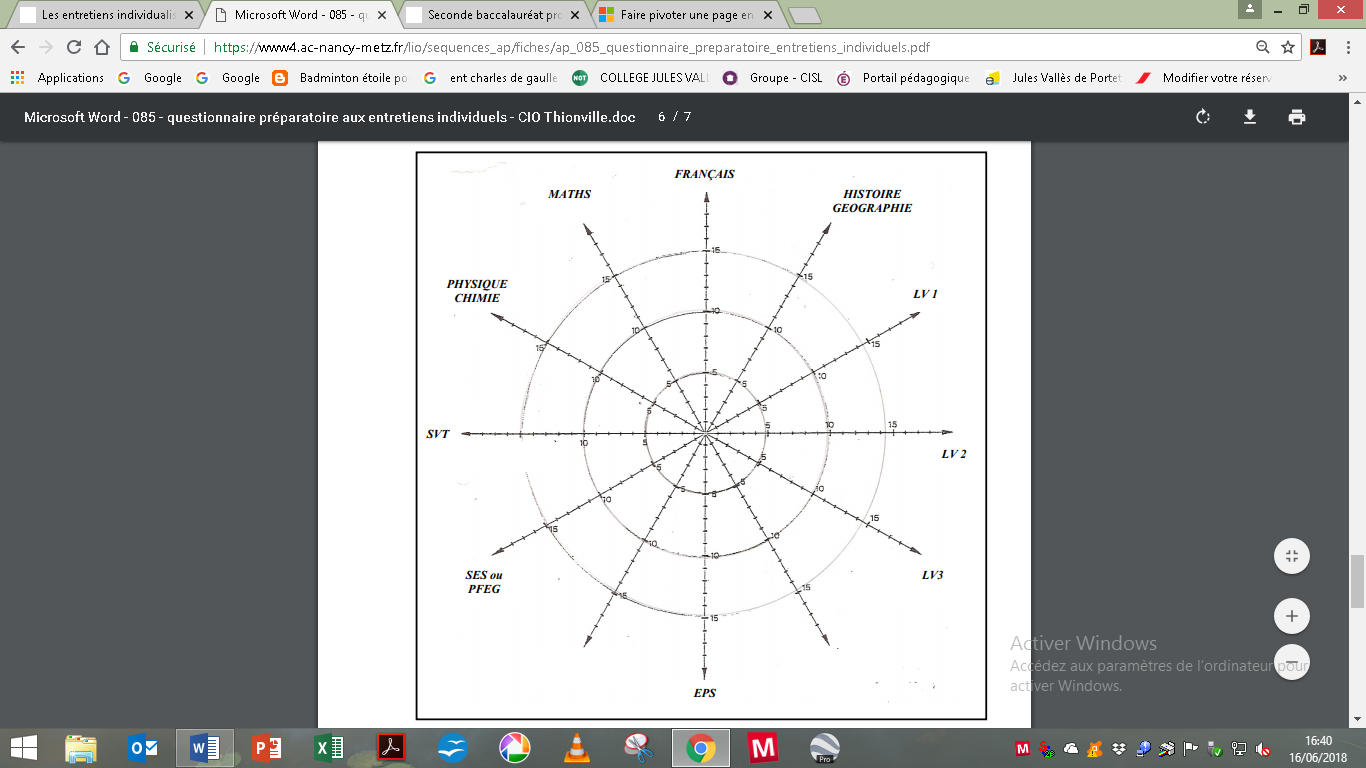 A l’aide d’un tableur, réalise les graphiques en « toiles » de tes résultats trimestriels.LES PFMPPériodes de Formation en Milieu ProfessionnelDISPOSITIONS GENERALESL’objectif de la période de formation en entreprise est de vous permettre :De découvrir l’entreprise et son environnementDe mettre en application les acquis de votre formationDe développer des compétences professionnellesDurant cette période de stage en entreprise, vous demeurez sous statut scolaire :Vous restez sous la responsabilité du proviseurVous ne faites pas partie des effectifs de l’entreprise dans laquelle vous êtes en stageVous ne pouvez prétendre à aucune rémunération de l’entreprise (une gratification peut vous être allouée) Les obligations de l’élèvePOSTURES PROFESSIONNELLESQuelles attitudes à adopter en entreprise ?…..................LES DATES IMPORTANTES2 nde Pfmp 1 :……………………………………………Pfmp 2 :……………………………………………… Professeur référent :………………………………..Email : ………………………………………………….@ac-toulouse.fr1 ere  Pfmp 3 :……………………………………………Pfmp 4 :………………………………………………Professeur référent :………………………………..Email : ………………………………………………….@ac-toulouse.frT erminale  Pfmp 5 :……………………………………………Pfmp 6 :………………………………………………Professeur référent :………………………………..Email : ………………………………………………….@ac-toulouse.frLES SECTEURS D’ACTIVITE .......LES MODES DE RECHERCHE1 / Le contact téléphonique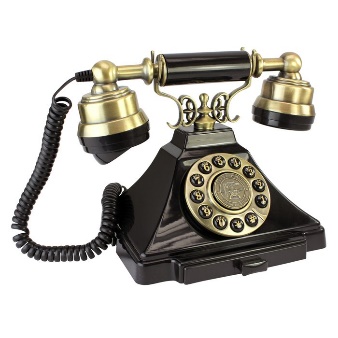 Préparez votre liste d’appel en notant lisiblement les coordonnées de l’entreprise (voir tableau ci-après)Notez précisément les dates du stageEcrivez les phrases que vous allez direCommencez toujours par vous présenter, expliquez qui vous êtes.Demandez à parler à votre interlocuteur : Monsieur truc ou bien le responsable des stages ou bien le responsable du service qui vous intéresse, etc.Ne coupez pas la parole de votre interlocuteur.Optez pour les tournures « professionnelles » : « Je souhaiterais rencontrer un professionnel de l’électricité » , « je voudrais entrer en contact avec un professionnel pour découvrir les métiers du froid » etc..Si l’entreprise accepte des stagiaires, demandez les modalités de candidature.Pensez à bien articuler et à parler suffisamment fort.Avant de raccrocher, pensez toujours à remercier l’interlocuteur et dites que vous êtes prêt à vous déplacer ou que vous restez à leur disposition pour toute autre information.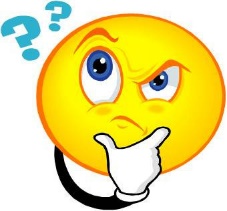 CARNET DE BORD DE MES APPELS2/ Le CV (modèle page 27)Le curriculum vitae ou CV est  le  document qui vous présente et vous valorise. Il met en valeur, votre expérience, vos compétences, votre dynamisme, vos centres d’intérêt et vos activités de loisirs. N’oubliez pas de mentionner vos stages en entreprise si vous avez peu d'expérience.3/ Le courriel professionnelCréez une adresse mail à partir de vos noms et prénoms.Précisez toujours un objet dans votre mail(Demande de renseignement, candidature pour un stage...)Un mail doit être concis ; allez directement à l'essentiel, tout en restant courtois et respectez les formules de politesse d'usage.Le courriel peut être employé pour:demander des renseignements en vue d'une candidature transmettre divers documents demandés par l'entre- prise mais aussi votre candidature4/ La lettre de motivation 	Elle apporte des informations complémentaires au CV. Vous allez argumenter votre intérêt pour l’entreprise et le secteur. Cette lettre doit vous différencier des autres et vous permettre de décrocher un entretien ou un stage.	Votre lettre doit capter l’attention et la sympathie du lecteur avec des mots simples. Construisez des phrases courtes (moins de 20 mots)	Dans votre lettre, montrez que vous connaissez et que vous vous intéressez à l’activité de l’entreprise.Quatre étapes : PRESENT : ce que je suis : élève en classe de …PASSE : ce que je suis ( mettre en avant ses qualités) et ce que je sais faire (mes compétences, mes expériences)FUTUR : ce que je veux, mon projet, ce que je veux apprendre, découvrir, etc.Conclusion de la lettre« Je vous remercie de l’attention que vous accorderez à ma demande »« Dans l’attente de vous rencontrer.. » « je vous prie d’agréer, Madame, Monsieur, mes respectueuses salutations »EXEMPLE DE PRESENTATION DU CVPrénom NOMAdresseTéléphoneCourrielAgeETUDES / FORMATION (du plus recent au plus ancient)Année, diplôme, établissement, lieuLes formations complémentaires : ASSR, habilitations, etc.EXPERIENCES ET COMPETENCESPensez à votre stage de 3eme !Dates, descriptif des activitésLANGUES ET INFORMATIQUECENTRES D’INTERETCette rubrique doit montrer que vous êtes curieux, entreprenant, dynamique et courageux.Décrivez vos activités sportives ou culturelles, vos engagementS associatifs.PENDANT LE STAGEVous allez tenir un journal de bord à remplir au minimum une fois par semaineVous noterez les activités professionnelles, vos impressions, vos réussites, vos échecs, des anecdotes, si vous recommanderiez cette entreprise, si vous pouvez faire votre prochaine PFMP dans cette entreprise, etc…Vous insèrerez ce journal dans ce livret.AgefrèresœurclasseemploiautreAnnée scolaireEtablissementClasse2021-20222020-20212019-2020 en écoutant la musique en regardant la télévision seul avec mes frères et sœurs à côté en mangeant rapidement	 après le repas quand je rentre du lycée le week end Mes parents (ou autre) contrôlent mes devoirs Mes parents m’aident pour les devoirs autres ………………………………Ce qui est positifCe qui est négatifle déroulement du coursl’organisation de ton travailla communication professeur/élèveElève de – 16 ansElève de 16 à 17 ansElève de + 18 ansDurée de travail maximum8 h par jour35h par semaine8 h par jour35h par semaine10h par jour35h par semaineRepos hebdomadaire2 jours consécutifs2 jours consécutifs ou 36h consécutives selon accords1 jour ou plus selon accordsPause journalière30 min consécutives toutes les 4h3030 min consécutives toutes les 4h3020 min toutes les 6hTravail de nuitInterdit entre 20h et 6hInterdit entre 22h et 6h8h consécutives maximum sauf exceptionsTravail les jours fériésInterditInterditautoriséNom de l’entrepriseadressetéléphoneDate de l’appelInterlocuteurOui / nonRésultatNom de l’entrepriseadressetéléphoneDate de l’appelInterlocuteurOui / nonRésultat